   СОГЛАСОВАНОНач.ГИБДД  ОМВД по                                                                                             Рутульскому району                                                                                                       _____________   Омаров М.Д.                                                                                                              _______________ 2017 годПАСПОРТдорожной безопасности образовательного учрежденияМуниципальное казенное общеобразовательное учреждение«Рутульская средняя общеобразовательная школа №1 имени И.Г.Гусейнова»                                        с.Рутул2017г.Общие сведения Наименование ОУ Муниципальное казенное общеобразовательное учреждение «Рутульская средняя общеобразовательная школа № 1 им.И.Гусейнова» с.Рутул. Тип ОУ    общеобразовательная школаЮридический адрес ОУ:  368700, с.Рутул Рутульского района РДФактический адрес ОУ:  368700, с.Рутул Рутульского района РДРуководители ОУ:Директор    Таибов Ямудин Гайсидинович  89632444999Заместитель директора по учебно-воспитательной  работе              Рагимова Минает Салиховна - 89886539594Заместитель директора по воспитательной работе  Шахбанова Наида Джумаевна - 89285800499Ответственные работники муниципального органа образования   начальник  управления образования администрации МР «Рутульский район»  Ахмедбеков Ф.А. - 89640033325Ответственные отГосавтоинспекции  нач. ГИБДД  Рутульского района  Омаров М.Д. тел. 89674036980Ответственные работники за мероприятия по профилактикедетского травматизма  Шахбанова Наида Джумаевна , заместитель директора по воспитательной работе   89285800499Количество учащихся    411 чел.Наличие уголка по БДД    имеется 1, в холле 1 этажаНаличие класса по БДД    нетНаличие автобуса в ОУ  нет(при наличии автобуса)Владелец автобуса   нетВремя занятий в ОУ:  1-ая смена: 8:30 – 14.15       2-ая смена:  нет                              внеклассные занятия: 14.30- 17.30Телефоны оперативных служб:ОМВД России по Рутульскому району – тел. 8872642302              ГИБДД ОМВД России  по Рутульскому району  тел.89674036980                        СодержаниеПлан-схемы ОУ.Район расположения ОУ, пути движения транспортных средств и детей (учеников, обучающихся);Организация дорожного движения в непосредственной близости от образовательного учреждения с размещением соответствующих технических средств, маршруты движения детей и расположение парковочных мест; Маршруты движения организованных групп детей от ОУ к  спортивно-оздоровительному комплексу; Пути движения транспортных средств к местам разгрузки/погрузки и рекомендуемых безопасных путей передвижения детей по территории образовательного учреждения.I. План-схемы ОУ.План-схема района расположения ОУ,пути движения транспортных средств и детей (учеников)Образец схемы.Рекомендации к составлению план-схемы района расположения ОУ1. Район расположения образовательного учреждения определяется группой жилых домов, зданий и улично-дорожной сетью с учетом остановок общественного транспорта (выходов из станций метро), центром которого является непосредственно образовательное учреждение;2. Территория, указанная в схеме, включает в себя:- образовательное учреждение;- спортзал на территории ОУ, на котором проводятся занятия по физической культуре;- магазины;- жилые дома, в которых проживает большая часть детей (учеников) данного образовательного учреждения;- автомобильная дорога;3. На схеме обозначено:- расположение жилых домов, зданий и сооружений;- сеть автомобильных дорог;- пути движения транспортных средств;- пути движения детей (учеников) в/из образовательного учреждения;Схема необходима для общего представления о районе расположения ОУ. Для изучения безопасности движения детей на схеме обозначены наиболее частые пути движения учеников от дома (от отдаленных остановок маршрутных транспортных средств) к ОУ и обратно. При исследовании маршрутов движения детей необходимо уделить особое внимание опасным зонам, где часто дети (ученики, обучающиеся) пересекают проезжую часть не по пешеходному переходу.Схема организации дорожного движения в непосредственной близости от образовательного учреждения с размещением соответствующих технических средств, маршруты движения детей и расположение парковочных местОбразец схемы.Рекомендации к составлению схемы организации дорожного движения в непосредственной близости от образовательного учрежденияСхема организации дорожного движения ограничена автомобильными дорогами, находящимися в непосредственной близости от образовательного учреждения;На схеме обозначено:- здание ОУ с указанием территории, принадлежащей непосредственно ОУ (при наличии указать ограждение территории);- автомобильные дороги и тротуары;- уличные (наземные – регулируемые / нерегулируемые) и внеуличные (надземные и подземные) пешеходные переходы на подходах к ОУ;- дислокация существующих дорожных знаков и дорожной разметки;- другие технические средства организации дорожного движения;- направление движения транспортных средств по проезжей части;- направление безопасного маршрута движения детей (учеников, обучающихся);3. На схеме указано расположение остановок маршрутных транспортных средств и безопасные маршруты движения детей (учеников) от остановочного пункта к ОУ и обратно;4. При наличии стоянки (парковочных мест) около ОУ, указывается место расположение и безопасные маршруты движения детей (учеников) от парковочных мест к ОУ и обратно.К схеме (в случае необходимости) должен быть приложен план мероприятий по приведению существующей организации дорожного движения к организации движения, соответствующей нормативным техническим документам, действующим в области дорожного движения, по окончании реализации которого готовится новая схема.Рекомендации к составлению схемы маршрутов движения организованных групп детей от ОУ к стадиону, парку или к спортивно-оздоровительному комплексуНа схеме района расположения ОУ указываются безопасные маршруты движения детей от ОУ к спортзалу, магазинам и обратно. Данные схемы должны использоваться преподавательским составом при организации движения групп детей к местам проведения занятий вне территории ОУ.Пути движения транспортных средств к местам разгрузки/погрузки и рекомендуемые пути передвижения детей по территории образовательного учрежденияОбразец схемы.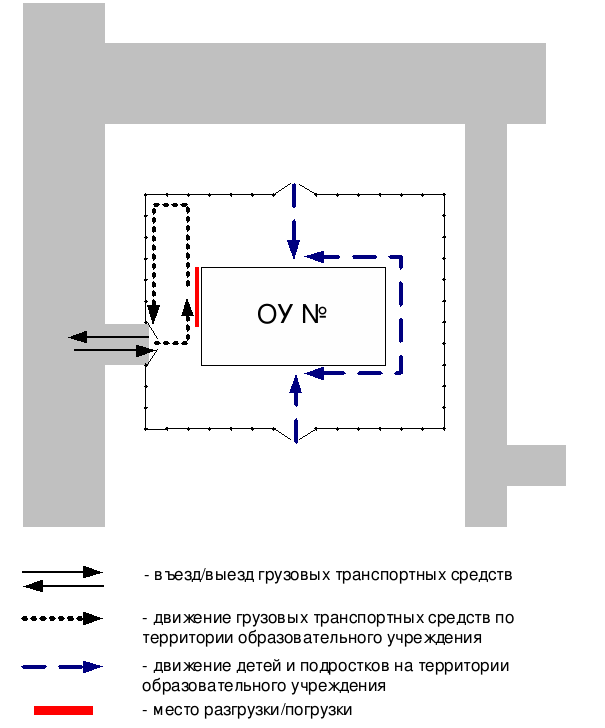 Рекомендации к составлению схемы пути движения транспортных средств к местам разгрузки/погрузкиНа схеме указывается примерная траектория движения транспортного средства на территории ОУ, в том числе место погрузки/разгрузки, а также безопасный маршрут движения детей во время погрузочно-разгрузочных работ. В целях обеспечения безопасного движения детей по территории ОУ необходимо исключить пересечение пути движения детей и пути движения транспортных средств.Сведения о ведении журнала инструктажаЖурнал инструктажа в школе имеетсяНа схеме указывается подъезд в оборудованный «карман» или другое оборудованное место для посадки и высадки детей из автобуса ОУ, и дальнейший путь движения автобуса по проезжей части, а также безопасный маршрут движения детей (учеников) от остановки автобуса ОУ.На схеме обозначено:- жилые дома района расположения ОУ;- здание ОУ;- ограждение территории ОУ (при наличии);- автомобильные дороги.                                               Приказ №19-V     по МКОУ «Рутульская СОШ№1 им.И.Гусейнова» от 31.08.2017г.                                                     О назначении общественного инспектора                                                      по безопасности дорожного движения  В целях обеспечения безопасности дорожного движения и профилактики детского дорожно-транспортного травматизма на 2017-2018 уч. год                                                       ПРИКАЗЫВАЮ:  1.Назначить Курбанова А.А., преподавателя – организатора ОБЖ, общественным инспектором по безопасности дорожного движения.  2.Курбанову А.А. составить и представить до 10.09.2017 г. на утверждение директору школы план мероприятий по предупреждению детского дорожно-транспортного травматизма на 2017 – 2018 уч. год.  3.Курбанову А.А. в течение 2017 – 2018 уч. года организовывать выполнение профилактических мероприятий по предупреждению несчастных случаев с детьми, информировать классных руководителей о дорожно-транспортных происшествиях с обучающимися.  4.Ибрагимову Ф.А.., ст. вожатую, назначить руководителем школьного отряда юных инспекторов дорожного движения.  5.Ибрагимовой Ф.А. составить план работы отряда ЮИДД и представить на утверждение до 15.09.2017г.  6.Контроль за исполнением настоящего приказа оставляю за собой.    Директор МКОУ «Рутульская      СОШ №1 им.И.Гусейнова»                                                 Я.Г. ТаибовСОГЛАСОВАНО Начальник УО администрации МР «Рутульский район» ____________ Ахмедбеков Ф.А._________________2017 годУТВЕРЖДАЮДиректор МКОУ «Рутульская СОШ №1 им.И.Гусейнова» _____________Таибов Я.Г.01/11/2017 год